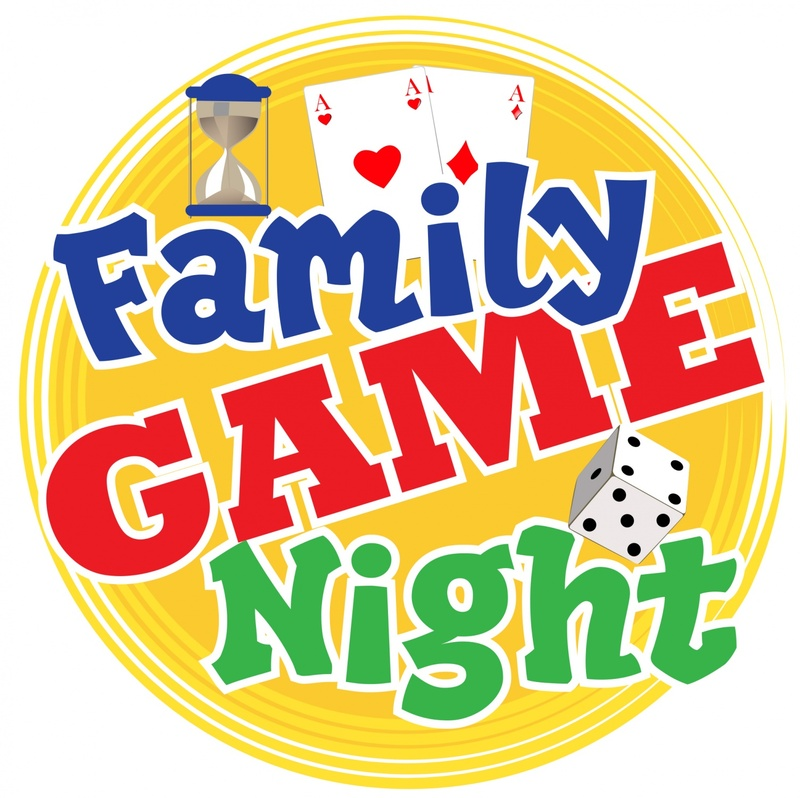 Dear ASU Prep Families,The 7th & 8th Grade students have selected the theme, “Game Night” for their classroom basket that will be auctioned off at this year’s ASU Prep School Carnival.  The carnival will be held on Friday, April 12, 2019.  The PTSO and teachers are working hard to help make this year’s carnival a success! We need your help in collecting new items for the auction basket.  If you are able to donate a new item(s) that corresponds with the theme, please send in your donation with your student no later than March 29th.  Go ASU Sun Devils!Thank you for your support!   Game Night Basket Donation IdeasBoard Games Card GamesCrossword PuzzlesSnacksAmazon Gift CardPizza Gift Card**Please don’t forget the specials teachers! They are creating a Gift Card Basket!